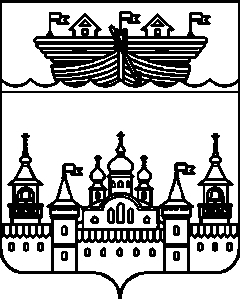 АДМИНИСТРАЦИЯБЛАГОВЕЩЕНСКОГО СЕЛЬСОВЕТАВОСКРЕСЕНСКОГО МУНИЦИПАЛЬНОГО РАЙОНА НИЖЕГОРОДСКОЙ ОБЛАСТИПОСТАНОВЛЕНИЕ17 ноября 2021 года	№ 67«О внесении изменений в Состав комиссии администрации Благовещенского сельсовета Воскресенского муниципального района Нижегородской области по соблюдению требований к служебному поведению муниципальных служащих и урегулированию конфликта интересов утвержденного постановлением администрации Благовещенского сельсовета Воскресенского муниципального района Нижегородской области от 06 июля 2017 года № 53Администрация Благовещенского сельсовета Воскресенского муниципального района Нижегородской области постановляет:1.Внести в Состав комиссии администрации Благовещенского сельсовета Воскресенского муниципального района Нижегородской области по соблюдению требований к служебному поведению муниципальных служащих и урегулированию конфликта интересов утвержденного постановлением администрации Благовещенского сельсовета Воскресенского муниципального района Нижегородской области от 6 июля 2017 года № 53 «О комиссии администрации Благовещенского сельсовета Воскресенского муниципального района Нижегородской области по соблюдению требований к служебному поведению муниципальных служащих и урегулированию конфликта интересов» (в ред. постановлений администрации Благовещенского сельсовета от 08.11.2017 №106, 13.04.2018 №23, 22.01.2019 №3, 01.10.2020№66, 17.02.2021 № 4), следующие изменения:1.1.Вывести из состава комиссии администрации Благовещенского сельсовета Воскресенского муниципального района Нижегородской области по соблюдению требований к служебному поведению муниципальных служащих и урегулированию конфликта интересов  Кузнецову Наталью Викторовну.1.2.Ввести в состав комиссии администрации Благовещенского сельсовета Воскресенского муниципального района Нижегородской области по соблюдению требований к служебному поведению муниципальных служащих и урегулированию конфликта интересов  Булгачева Алексея Александровича – главного специалиста отдела по профилактике коррупционных и иных правонарушений Нижегородской области (по согласованию).2.Разместить настоящее постановление в информационно-телекоммуникационной сети Интернет на официальном сайте администрации Воскресенского муниципального района Нижегородской области.3.Контроль за исполнением данного постановления оставляю за собой.4.Настоящее постановление вступает в силу со дня его обнародования.Глава администрацииБлаговещенского сельсовета  	        А.С. Лепехин